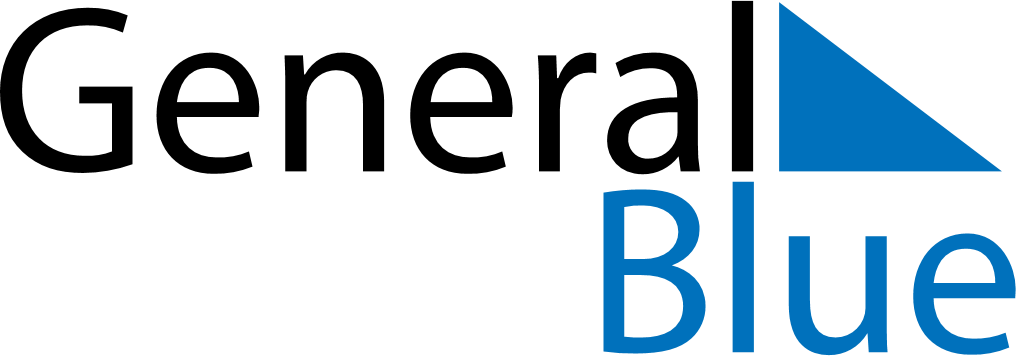 March 2021March 2021March 2021March 2021CyprusCyprusCyprusSundayMondayTuesdayWednesdayThursdayFridayFridaySaturday123455678910111212131415161718191920Ash SundayClean Monday2122232425262627Annunciation, Anniversary of 1821 Revolution28293031